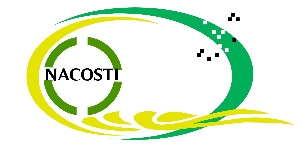 SCIENCE TECHNOLOGY AND INNOVATION MAINSTREAMING ANNUAL WORK PLAN FY 2023-2024NAME OF INSTITUTION:NAME OF INSTITUTION:NAME OF INSTITUTION:NAME OF INSTITUTION:S/NPC Indicator(s)PC Indicator(s)ACTIVITYACTIVITYSPECIFIC ACTIVITIESOUTPUTTIME FRAMETIME FRAMETIME FRAMETIME FRAMEBudget AllocationResponsibilityS/NPC Indicator(s)PC Indicator(s)ACTIVITYACTIVITYSPECIFIC ACTIVITIESOUTPUTQ1Q2Q3Q4Budget AllocationResponsibilityAppoint or Re-appoint Focal Person and championsAppoint or Re-appoint Focal Person and championsAppoint Focal Person and ChampionsAppoint Focal Person and Championse.g. issuance of letter of appointmentAttend a training for Focal person and ChampionsAttend a training for Focal person and ChampionsTraining of Focal Person and championsTraining of Focal Person and championse.g., Participate in training programmes organized by NACOSTI Conduct a training to Staff/ StakeholdersConduct a training to Staff/ StakeholdersSchedule training for Staff/ StakeholdersSchedule training for Staff/ Stakeholderse.g., Undertake training and sensitization to Staff/ StakeholdersProvide details and submit evidence as requested on RSTIProvide details and submit evidence as requested on RSTISECTION A. Research, Science, Technology and Innovation (RSTI) Human Resources CapacitySECTION A. Research, Science, Technology and Innovation (RSTI) Human Resources CapacityPopulate Table 1 on current in post staff & Table 2 on Human Resource CapacityUpload the dully filled Table 1 & Table 2Provide details and submit evidence as requested on RSTIProvide details and submit evidence as requested on RSTISECTION B. Research, Science, Technology and Innovation (RSTI) infrastructure, facilities and equipmentSECTION B. Research, Science, Technology and Innovation (RSTI) infrastructure, facilities and equipmentPopulate Table 3 on Research, Science, Technology and Innovation (RSTI) equipment and facilities.Upload the dully filled Table 3Provide details and submit evidence as requested on RSTIProvide details and submit evidence as requested on RSTISECTION C. Research, Science, Technology and Innovation (RSTI) expenditureSECTION C. Research, Science, Technology and Innovation (RSTI) expenditurePopulate Table 4 on Research and Development Expenditure Upload the dully filled Table 4Provide details and submit evidence as requested on RSTIProvide details and submit evidence as requested on RSTISECTION D. Research, Science, Technology and Innovation (RSTI) inputsSECTION D. Research, Science, Technology and Innovation (RSTI) inputsPopulate Table 5 on Collaborative Research, Science, Technology and Innovation (RSTI) Programmes or Projects Upload the dully filled Table 5Provide details and submit evidence as requested on RSTIProvide details and submit evidence as requested on RSTISECTION E. Research, Science, Technology and Innovation (RSTI) outputs SECTION E. Research, Science, Technology and Innovation (RSTI) outputs Populate the Table 6 on Research, Technology and Innovation Outputs Attach evidence for all Research, Technology and Innovation OutputsUpload the dully filled Table 6Provide details and submit evidence as requested on RSTIProvide details and submit evidence as requested on RSTISECTION F. Research, Science, Technology and Innovation (RSTI) DisseminationSECTION F. Research, Science, Technology and Innovation (RSTI) DisseminationPopulate Table 7 on Dissemination of Research, Technology, and Innovation products or services.Upload the dully filled Table 7STREAM A: STI Strategy Development (This part shall be filled by Institutions that are yet to develop the STI Mainstreaming Strategy)STREAM A: STI Strategy Development (This part shall be filled by Institutions that are yet to develop the STI Mainstreaming Strategy)STREAM A: STI Strategy Development (This part shall be filled by Institutions that are yet to develop the STI Mainstreaming Strategy)STREAM A: STI Strategy Development (This part shall be filled by Institutions that are yet to develop the STI Mainstreaming Strategy)STREAM A: STI Strategy Development (This part shall be filled by Institutions that are yet to develop the STI Mainstreaming Strategy)STREAM A: STI Strategy Development (This part shall be filled by Institutions that are yet to develop the STI Mainstreaming Strategy)STREAM A: STI Strategy Development (This part shall be filled by Institutions that are yet to develop the STI Mainstreaming Strategy)STREAM A: STI Strategy Development (This part shall be filled by Institutions that are yet to develop the STI Mainstreaming Strategy)STREAM A: STI Strategy Development (This part shall be filled by Institutions that are yet to develop the STI Mainstreaming Strategy)STREAM A: STI Strategy Development (This part shall be filled by Institutions that are yet to develop the STI Mainstreaming Strategy)STREAM A: STI Strategy Development (This part shall be filled by Institutions that are yet to develop the STI Mainstreaming Strategy)Develop STI Strategy using the template provided by NACOSTI (This will be anchored on the
guidelines provided in the NACOSTI website (https://www.nacosti.go.ke/science-technology-and-innovation-mainstreaming-performance-indicator-fy-2023-24/)The MDAs shall submit their    Work plans before the end of Q1)Develop STI Strategy using the template provided by NACOSTI (This will be anchored on the
guidelines provided in the NACOSTI website (https://www.nacosti.go.ke/science-technology-and-innovation-mainstreaming-performance-indicator-fy-2023-24/)The MDAs shall submit their    Work plans before the end of Q1)i.e Develop STI Strategyi.e Develop STI Strategye.g1. Establishment or appointment of a STI Mainstreaming Committee Develop STI Strategy using the template provided by NACOSTI (This will be anchored on the
guidelines provided in the NACOSTI website (https://www.nacosti.go.ke/science-technology-and-innovation-mainstreaming-performance-indicator-fy-2023-24/)The MDAs shall submit their    Work plans before the end of Q1)Develop STI Strategy using the template provided by NACOSTI (This will be anchored on the
guidelines provided in the NACOSTI website (https://www.nacosti.go.ke/science-technology-and-innovation-mainstreaming-performance-indicator-fy-2023-24/)The MDAs shall submit their    Work plans before the end of Q1)i.e Develop STI Strategyi.e Develop STI Strategy2. Committee (either with the help from Resource person(s)) to develop a draft STI StrategyDevelop STI Strategy using the template provided by NACOSTI (This will be anchored on the
guidelines provided in the NACOSTI website (https://www.nacosti.go.ke/science-technology-and-innovation-mainstreaming-performance-indicator-fy-2023-24/)The MDAs shall submit their    Work plans before the end of Q1)Develop STI Strategy using the template provided by NACOSTI (This will be anchored on the
guidelines provided in the NACOSTI website (https://www.nacosti.go.ke/science-technology-and-innovation-mainstreaming-performance-indicator-fy-2023-24/)The MDAs shall submit their    Work plans before the end of Q1)i.e Develop STI Strategyi.e Develop STI Strategy3. Hold internal stakeholder’s meetings or workshopDevelop STI Strategy using the template provided by NACOSTI (This will be anchored on the
guidelines provided in the NACOSTI website (https://www.nacosti.go.ke/science-technology-and-innovation-mainstreaming-performance-indicator-fy-2023-24/)The MDAs shall submit their    Work plans before the end of Q1)Develop STI Strategy using the template provided by NACOSTI (This will be anchored on the
guidelines provided in the NACOSTI website (https://www.nacosti.go.ke/science-technology-and-innovation-mainstreaming-performance-indicator-fy-2023-24/)The MDAs shall submit their    Work plans before the end of Q1)i.e Develop STI Strategyi.e Develop STI Strategy4. Validate developed draft STI Strategy.Develop STI Strategy using the template provided by NACOSTI (This will be anchored on the
guidelines provided in the NACOSTI website (https://www.nacosti.go.ke/science-technology-and-innovation-mainstreaming-performance-indicator-fy-2023-24/)The MDAs shall submit their    Work plans before the end of Q1)Develop STI Strategy using the template provided by NACOSTI (This will be anchored on the
guidelines provided in the NACOSTI website (https://www.nacosti.go.ke/science-technology-and-innovation-mainstreaming-performance-indicator-fy-2023-24/)The MDAs shall submit their    Work plans before the end of Q1)i.e Develop STI Strategyi.e Develop STI Strategy5. Approval of the STI strategySTREAM B:  STI Strategy implementation (This part shall be filled by Institutions that have developed the STI Mainstreaming Strategy, MDA’s are advised to report at least 5 strategic issues below)STREAM B:  STI Strategy implementation (This part shall be filled by Institutions that have developed the STI Mainstreaming Strategy, MDA’s are advised to report at least 5 strategic issues below)STREAM B:  STI Strategy implementation (This part shall be filled by Institutions that have developed the STI Mainstreaming Strategy, MDA’s are advised to report at least 5 strategic issues below)STREAM B:  STI Strategy implementation (This part shall be filled by Institutions that have developed the STI Mainstreaming Strategy, MDA’s are advised to report at least 5 strategic issues below)STREAM B:  STI Strategy implementation (This part shall be filled by Institutions that have developed the STI Mainstreaming Strategy, MDA’s are advised to report at least 5 strategic issues below)STREAM B:  STI Strategy implementation (This part shall be filled by Institutions that have developed the STI Mainstreaming Strategy, MDA’s are advised to report at least 5 strategic issues below)STREAM B:  STI Strategy implementation (This part shall be filled by Institutions that have developed the STI Mainstreaming Strategy, MDA’s are advised to report at least 5 strategic issues below)STREAM B:  STI Strategy implementation (This part shall be filled by Institutions that have developed the STI Mainstreaming Strategy, MDA’s are advised to report at least 5 strategic issues below)STREAM B:  STI Strategy implementation (This part shall be filled by Institutions that have developed the STI Mainstreaming Strategy, MDA’s are advised to report at least 5 strategic issues below)STREAM B:  STI Strategy implementation (This part shall be filled by Institutions that have developed the STI Mainstreaming Strategy, MDA’s are advised to report at least 5 strategic issues below)STREAM B:  STI Strategy implementation (This part shall be filled by Institutions that have developed the STI Mainstreaming Strategy, MDA’s are advised to report at least 5 strategic issues below)Identify and implement at least five (5) STI strategic issues identified in their respective Institutional STI strategy submittedIdentify and implement at least five (5) STI strategic issues identified in their respective Institutional STI strategy submittedRSTI Human ResourceRSTI Human Resourcee.g Provide mechanisms to attract and retain human resource.Identify and implement at least five (5) STI strategic issues identified in their respective Institutional STI strategy submittedIdentify and implement at least five (5) STI strategic issues identified in their respective Institutional STI strategy submittedSTI infrastructure, facilities and equipmentSTI infrastructure, facilities and equipmente.g Establish the status of STI infrastructure in the identified priority areas;Identify and implement at least five (5) STI strategic issues identified in their respective Institutional STI strategy submittedIdentify and implement at least five (5) STI strategic issues identified in their respective Institutional STI strategy submittedFunding and investment of RSTIFunding and investment of RSTIe.g. Allocate 2% of annual budgetary allocation to research, development of new technologies and innovation;Identify and implement at least five (5) STI strategic issues identified in their respective Institutional STI strategy submittedIdentify and implement at least five (5) STI strategic issues identified in their respective Institutional STI strategy submittedCollaborations and partnershipsCollaborations and partnershipse.g. establish multi-disciplinary and multi-institutional teams for collaborative research and development.Identify and implement at least five (5) STI strategic issues identified in their respective Institutional STI strategy submittedIdentify and implement at least five (5) STI strategic issues identified in their respective Institutional STI strategy submittedEducation, training and researchEducation, training and researche.g. promote science, research and development, innovation, commercialization, knowledge sharing, and creativityIdentify and implement at least five (5) STI strategic issues identified in their respective Institutional STI strategy submittedIdentify and implement at least five (5) STI strategic issues identified in their respective Institutional STI strategy submittedTechnology development, Transfer, Diffusion and CommercializationTechnology development, Transfer, Diffusion and Commercializatione.g. facilitate the development of institutional Intellectual Property policies;Identify and implement at least five (5) STI strategic issues identified in their respective Institutional STI strategy submittedIdentify and implement at least five (5) STI strategic issues identified in their respective Institutional STI strategy submittedRSTI advocacy and awarenessRSTI advocacy and awarenesse.g. Sensitize MCDA’s to prioritize STI in resource allocation for R&DSubmit quarterly reports to NACOSTIin the prescribedformat (as providedon the NACOSTIwebsite) within 15days after the end ofthe quarter.Submit quarterly reports to NACOSTIin the prescribedformat (as providedon the NACOSTIwebsite) within 15days after the end ofthe quarter.Timely Submission of Q1 (By 15th October 2023), Q2(By 15th January 2024),, Q3 (By 15th April 2024), and Q4 (By 15th July 2024),ReportTimely Submission of Q1 (By 15th October 2023), Q2(By 15th January 2024),, Q3 (By 15th April 2024), and Q4 (By 15th July 2024),ReportAPPROVED BY HEAD OF INSTITUTIONNAME: ……………………………….………………………………DESIGNATION: ……………………………….…………………….DATE: ……………………………….……………………………….SIGNATURE: ……………………………….……………………….                         OFFICIAL STAMP